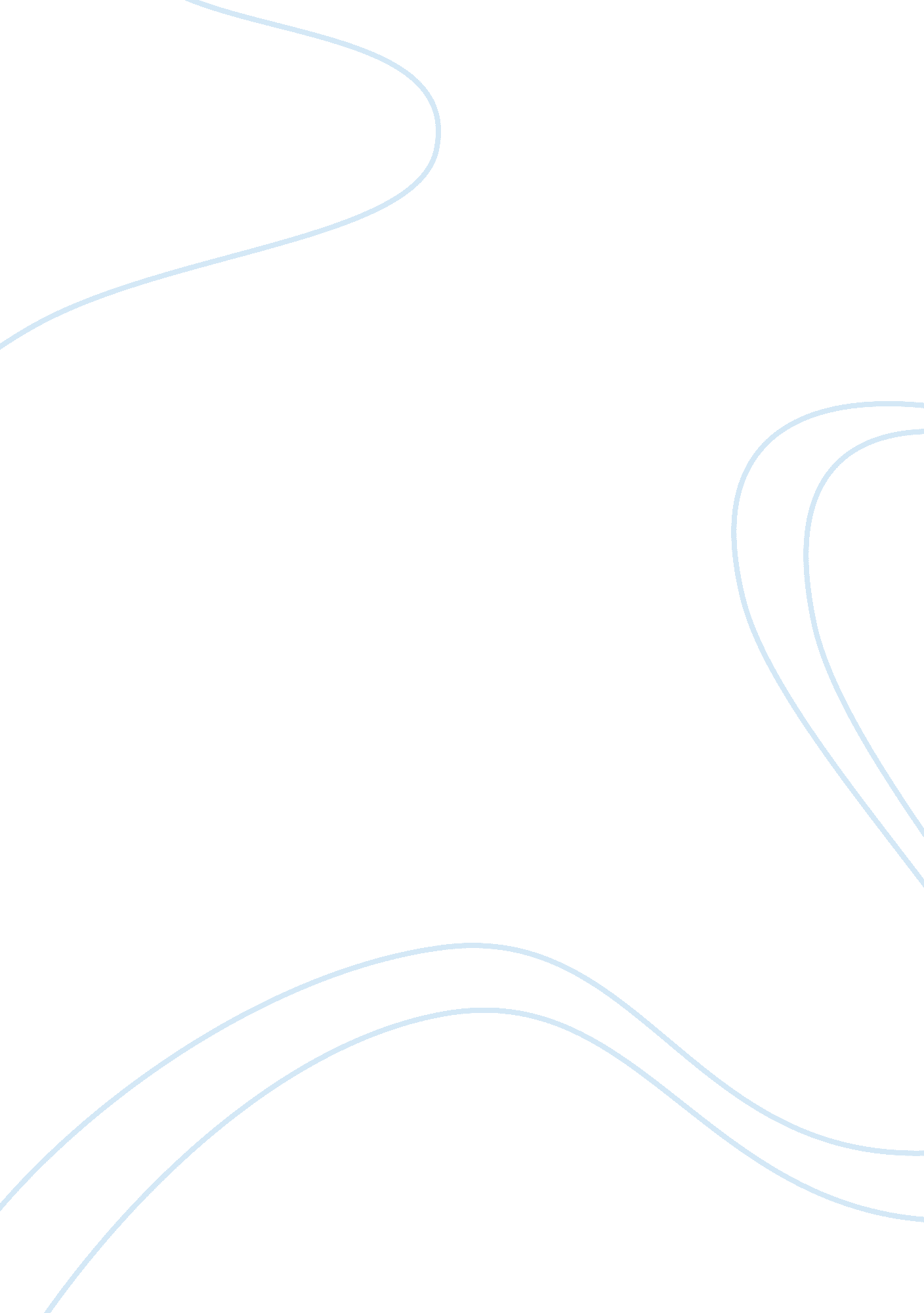 School uniforms debateEducation, School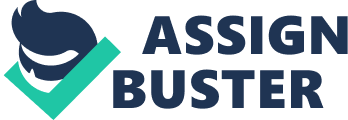 The utilization of school uniforms is a subject of sizzling debate among parents and school authorities since long. Some dispute the advantages of school uniforms, while others consider that the shortcomings are far more abundant. In our contemporary world, children have become much more conscious of their clothes and appearance. This basically echoes our contemporary ideals and the concentration of adults in garments. Kids can, nonetheless, without some of the reasonable influences that come with age and understanding, become much more fanatical with clothes and latest fashion trends. Children who come to school in old-fashioned attire can be mocked at, become a laughing stock or even tormented. The expense of those clothing and clashes connected with them leads many schools and parents to review theschool uniform. Parents' Stance Few countries, on the other hand, are starting to overturn the decline in uniform usage. While schools in other countries are starting to pioneer uniforms for the first time. This is very contradictory topic, as elder students normally condemn the concept of uniform. Some parents also see an obligatory uniform as pushy and a violation of their fundamental liberty. Students' Stance Many students believe they lose their individuality when it is mandatory for everyone to wear the same clothing to schools. Others think a school uniform bringsequalityamongst students. Many teachers and school authorities consider a school uniform or a uniform dress code as a way to inculcate a sense of regulation in the classes as well as anenvironmentofeducationand learning. So, what is your stance regarding the uniform debate? Here are some pros and cons to help get you started! Reasons in Favor of Wearing School Uniforms It takes away the feeling of envy between peers. It helps decrease obedience trouble. A uniform assists the students achieve academically better. Students focus more on their education rather than on deciding what to wear. Besides eliminating distraction, uniforms force students to take school atmosphere more critically. Kids tend to be misapprehended and mocked by peers due to the type of garments they might wear. Consequently, uniforms decrease social clashes andviolencein the schools. One of the most insightful advantages of having schools uniforms is that they are extremely cost effectual and alleviate the parents from the trouble of purchasing trendy and costly garments frequently. Reasons Against Wearing School Uniforms It subtracts students' liberty to take decisions. It doesn't let students feel distinctive and unique. School uniforms hinder the need for the self expression of a kid. Sociologists claim that it may cause unsuitable ways of expression by kids, such as offensive usage of makeup and jewelry. Uniforms take away children's identity. The pressure on a uniform dress code in school counters the spirit of unity in diversity and its merriment. It is even believed to confine socialization, an imperative feature of human nature. In contrast to civil dress, school uniforms prove to be ineffectual and futile once the kid is out of school. Another bad consequence of school uniform is that it denies the children the ease, which one feels on wearing different kinds of garments, as per personal preference. This uneasiness might unfavorably reflect upon theacademicperformance of the kid. Do uniforms breach liberty of expression prospects? We believe that this dispute is quite frail. Students are liberated to dress as they and their parents decide during extracurricular hours. They also need to understand that dress codes and uniforms are an authenticity of a place of work in the grown-up world including in professional offices, delivery services, and retail andfoodstores, administration offices and so on. Since many years parents, teachers, school authorities, and students have squabbled over the pros, cons, and advantages of school uniform policies. A socially connected pro is that it places everyone on a rank ground in connection to socioeconomic grade. When kids get their preference of school clothing based on how much wealth their parents make, it causes self-esteem concerns. If all kids have to wear the identical outfit in school then it's not as evident as to whosefamilycan have enoughmoneyto afford Mango and who can only pay for cheap stuff from Wal-Mart. 